								           21.10.2020     259-01-03-440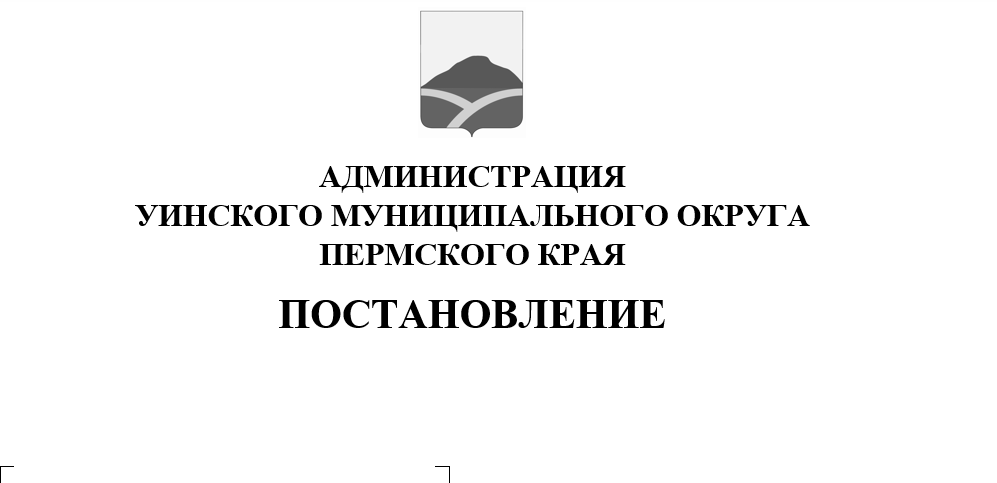 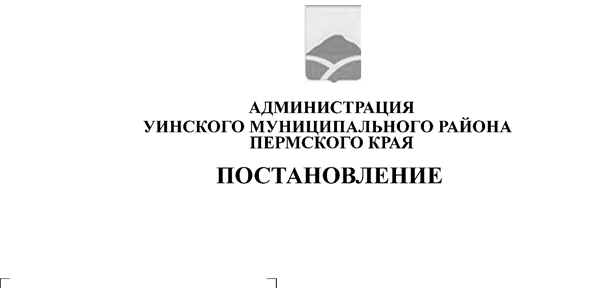 В соответствии с Федеральными законами от 06.10.2003 № 131-ФЗ «Об общих принципах организации местного самоуправления в Российской Федерации», от 12.02.1998 № 28-ФЗ «О гражданской обороне», Постановлением Правительства Российской Федерации от 27.04.2000 № 379 «О накоплении, хранении и использовании в целях гражданской обороны запасов материально-технических, продовольственных, медицинских и иных средств», Указом Губернатора Пермского края от 19.11.2010 № 92 «О создании запасов материально-технических, продовольственных, медицинских и иных средств в целях гражданской обороны»,для экстренного привлечения необходимых средств в случае возникновения опасности при военных конфликтах или вследствие этих конфликтов, а также при чрезвычайных ситуациях природного и техногенного характерана территории Уинского муниципального округаПермского края,администрация Уинского муниципального округаПОСТАНОВЛЯЕТ:1.  Утвердить прилагаемые:1.1. Положение о создании и содержании в целях гражданской обороны  запасов материально-технических, продовольственных, медицинских и иных средств Уинского муниципального округа (далее – Положение);	1.2. Номенклатуру и объем создаваемых запасов материально-технических, продовольственных, медицинских и иных средств в целях гражданской обороны.2.Рекомендовать руководителям организаций, расположенных на территории Уинского муниципального округа, независимо от их организационно-правовой формы, организовать работу по созданию, накоплению и хранению запасов в целях обеспечения защиты персонала и выполнения мероприятий гражданской обороны в соответствии с действующим законодательством.3. Признать утратившими силу постановление администрации Уинского муниципального района от 09.12.2014 № 633-01-01-03 «Об утверждении Положения о создании и содержании в целях гражданской обороны запасов материально-технических, продовольственных, медицинских и иных средств Уинского муниципального округа».4. Настоящее постановление вступает в силу со дня обнародования и подлежит размещению на официальном сайте администрации Уинского муниципального округа в сети «Интернет».5.Контроль над выполнением настоящего постановления возложить на заместителя главы администрации Уинского муниципального округа Ю.А. Матынову.Глава муниципального округа-глава администрации Уинскогомуниципального округа                                                                         А.Н. ЗелёнкинПриложение 1к постановлению администрации  Уинского муниципального округа21.10.2020 259-01-03-440ПОЛОЖЕНИЕ
о создании и содержании в целях гражданской обороны запасов материально-технических, продовольственных, медицинских и иных средств Уинского муниципального округа1. Порядок разработан в соответствии с Федеральным законом от 12 февраля1998 года № 28-ФЗ «О гражданской обороне», постановлением ПравительстваРоссийской Федерации от 27 апреля 2000 года № 379 «О накоплении, хранении ииспользовании в целях гражданской обороны запасов материально-технических,продовольственных, медицинских и иных средств», постановлениемПравительства Российской Федерации от 10 ноября 1996 года № 1340 «О порядкесоздания и использования резервов материальных ресурсов для ликвидациичрезвычайных ситуаций природного и техногенного характера» и определяетпорядок накопления, хранения и использования в целях гражданской оборонызапасов материально-технических, продовольственных, медицинских и иныхсредств (далее - Запасы).2. Запасы предназначены для первоочередного жизнеобеспечения населения,пострадавшего при военных конфликтах или вследствие этих конфликтов, а также при чрезвычайных ситуациях природного и техногенного характера, оснащенияаварийно-спасательных формирований, спасательных служб и нештатныхформирований по обеспечению выполнения мероприятий по гражданскойобороне при выполнении аварийно-спасательных и других неотложных работ вслучае возникновения опасностей при военных конфликтах или вследствие этихконфликтов, а также при чрезвычайныхситуациях природного и техногенногохарактера.3. Номенклатура и объемы Запасов определяются создающими их органами сучетом методических рекомендаций, разрабатываемых МинистерствомРоссийской Федерации по делам гражданской обороны, чрезвычайным ситуациями ликвидации последствий стихийных бедствий совместно с Министерствомэкономического развития Российской Федерации, исходя возможного характеравоенных конфликтов на территории Российской Федерации, величинывозможного ущерба объектам экономики и инфраструктуры, природных,экономических и иных особенностей территорий, условий размещенияорганизаций, а также норм минимально необходимой достаточности Запасов привозникновении военных конфликтов или вследствие этих конфликтов. Приопределении номенклатуры и объемов Запасов должны учитываться имеющиесяматериальные ресурсы, накопленные для ликвидации чрезвычайных ситуацийприродного и техногенного характера.Номенклатура и объемы Запасов для обеспечения аварийно-спасательныхформирований, спасательных служб и нештатных формирований по обеспечениювыполнения мероприятий по гражданской обороне определяются исходя из нормоснащения и потребности обеспечения их действий в соответствии с планомгражданской обороны и защиты населения Уинского муниципального округа.4. Запасы накапливаются заблаговременно в мирное время для первоочередного обеспечения населения Уинского муниципального округа в военное время, а также для оснащения нештатных аварийно-спасательных формирований при проведении аварийно-спасательных и других неотложных работ в случае возникновения опасности при ведении военных действий или вследствие этих действий.Создание запасов и определение их номенклатуры и объемов исходя изпотребности осуществляются:- структурными подразделениями администрации и организациями Уинского муниципального округа, указанными в пункте 7.5. Запасы материально-технических средств включают в себя специальную иавтотранспортную технику, средства малой механизации, приборы, оборудованиеи другие средства, предусмотренные табелями оснащения аварийно-спасательныхформирований, спасательных служб и нештатных формирований по обеспечениювыполнения мероприятий по гражданской обороне.Запасы продовольственных средств включают в себя крупы, муку, мясные,рыбные и растительные консервы, соль, сахар, чай и другие продукты.Запасы медицинских средств включают в себя медикаменты, дезинфицирующие и перевязочные средства, лекарственные препараты,индивидуальные аптечки, а также медицинские инструменты, приборы, аппараты, передвижное оборудование и другое медицинское имущество.Запасы иных средств включают в себя вещевое имущество, средства связи иоповещения, средства радиационной, химической и биологической защиты ирадиационного контроля, свечи и другие средства.При разработке предложений по номенклатуре и объемам материальныхресурсов в Запасе расчеты производятся исходя из необходимости снабженияпострадавшего населения округа на 3-е суток в количестве 50 человек, 100спасателей и участников ликвидации, ведущих аварийно-спасательные и другиенеотложные работы по видам и нормам обеспечения, рекомендованным МЧСРоссии.6. Объем финансовых средств, необходимых для приобретения Запасов,определяется с учетом возможного изменения рыночных цен на материальныересурсы, а также расходов, связанных с формированием, размещением,хранением и восполнением Запаса.7.Функции по созданию, размещению, хранению и восполнению Запасоввозлагаются:7.1 по продовольствию, вещевому имуществу и предметам первойнеобходимости - на управлениеэкономики и сельского хозяйства администрацииУинского муниципального округа;7.2по средствам индивидуальной защиты, медицинским средстваминдивидуальной защиты- на ГБУЗ ПК «Уинская ЦРБ»;7.3 по строительным материалам и оборудованию для проведения аварийно-спасательных и ремонтно-восстановительных работ – МУ «Управление по строительству, ЖКХ и содержанию дорог»;8. Координация работы по созданию, хранению, использованию Запасавозлагается на отдел по делам ГО,ЧС и мобилизационной работе администрации Уинского муниципального округа.9. Вместо приобретения и хранения отдельных видов материальныхресурсов в Запас или части этих ресурсов допускается заключение договоров наэкстренную их поставку (продажу) с организациями, имеющими эти ресурсы впостоянном наличии. Выбор поставщиков осуществляется в соответствии сдействующим законодательством.10. Отдел по делам ГО,ЧС и мобилизационной работеадминистрацииУинского муниципального округа, на которыевозложены функции по созданию Запаса, при заключении договоров,предусмотренных пунктом 9 Порядка, устанавливают в договорах на экстреннуюпоставку (продажу) материальных ресурсов ответственность поставщика(продавца) за своевременность выдачи, количество и качество поставляемыхматериальных ресурсов, а также осуществляют контроль за количеством,качеством и условиями хранения материальных ресурсов. Возмещение затраторганизациям, осуществляющим на договорной основе ответственное хранениеЗапаса, производится за счет средств местного бюджета11.Запасы, созданные в целях гражданской обороны, могутиспользоваться для ликвидации последствий чрезвычайных ситуаций природногои техногенного характера.12. Информация о накопленных запасах представляется:а) организациями – в администрацию Уинского муниципального округачерез отдел по делам ГО,ЧС и мобилизационной работе администрации Уинского муниципального округа;б) отдел по делам ГО,ЧС и мобилизационной работе администрации Уинского муниципального округа– в Правительство Пермского края через ГКУ Пермского края «Гражданская Защита».13. Финансирование накопления, хранения и использования Запасовосуществляется в порядке, установленном действующим законодательством.УТВЕРЖДЕНАпостановлением администрации Уинского муниципального округа                                                                        21.10.2020 259-01-03-440НОМЕНКЛАТУРА
и объем создаваемых запасов материально-технических, продовольственных, медицинских и иных средств в целях гражданской обороныЗапасы материально-технических средств3. Запасы медицинских средств4. Запасы иных средств№
п/пНаименование материальных средствЕдиница изм.Количество1.Переносная  бензиновая электростанция с комплектом кабелей комплект12.Газовые тепловые пушкиштук43.Фонарь электрический, аккумуляторного типа с зарядным устройствомкомплект64.Автоцистерны комплект55.Топор штук66.Лопата  штук 67.Перфораторштук18.Мотопомпаштук3Запасы продовольственных средств  (из расчета на 3 суток)Запасы продовольственных средств  (из расчета на 3 суток)Запасы продовольственных средств  (из расчета на 3 суток)Запасы продовольственных средств  (из расчета на 3 суток)Запасы продовольственных средств  (из расчета на 3 суток)Запасы продовольственных средств  (из расчета на 3 суток)Запасы продовольственных средств  (из расчета на 3 суток)Запасы продовольственных средств  (из расчета на 3 суток)№ п/п Наименованиепродовольственных средствНаименованиепродовольственных средствНаименованиепродовольственных средствЕдиница измеренияНормапотребления на 1 чел. в суткиОбъем муниципального запаса (на 100 человек) Объем муниципального запаса (на 100 человек) 122234551.Хлеб из смеси ржаной обдирной и пшеничной муки 1сортаХлеб из смеси ржаной обдирной и пшеничной муки 1сортаХлеб из смеси ржаной обдирной и пшеничной муки 1сортакг0,660602.Хлеб белый из пшеничной муки 1 сортаХлеб белый из пшеничной муки 1 сортаХлеб белый из пшеничной муки 1 сортакг0,440403.Мука пшеничная 2 сортаМука пшеничная 2 сортаМука пшеничная 2 сортакг0,330304.Крупа разнаяКрупа разнаяКрупа разнаякг0,02225.Макаронные изделияМакаронные изделияМакаронные изделиякг0,1 10106.Молоко и молочные продуктыМолоко и молочные продуктыМолоко и молочные продуктыкг0,550507.Мясо и мясные продуктыМясо и мясные продуктыМясо и мясные продуктыкг0,110108.Рыба и рыбные продукты Рыба и рыбные продукты Рыба и рыбные продукты кг0,06669.ЖирыЖирыЖирыкг0,055510.СахарСахарСахаркг0,077711.КартофельКартофельКартофелькг0,5505012.ОвощиОвощиОвощикг0,18181813.СольСольСолькг0,033314.ЧайЧайЧайкг0,0020,20,2Примечания:1. Нормы утверждены приказом Министра здравоохранения СССР № 5786-91 от 28 мая 1991 года.1. Нормы утверждены приказом Министра здравоохранения СССР № 5786-91 от 28 мая 1991 года.1. Нормы утверждены приказом Министра здравоохранения СССР № 5786-91 от 28 мая 1991 года.1. Нормы утверждены приказом Министра здравоохранения СССР № 5786-91 от 28 мая 1991 года.2. Справочник спасателя. Кн.1. - М., МЧС России, ВНИИ ГОЧС, 1994.2. Справочник спасателя. Кн.1. - М., МЧС России, ВНИИ ГОЧС, 1994.2. Справочник спасателя. Кн.1. - М., МЧС России, ВНИИ ГОЧС, 1994.2. Справочник спасателя. Кн.1. - М., МЧС России, ВНИИ ГОЧС, 1994.    №
п/пНаименование медицинских средствЕдиница изм.Количество1.Индивидуальный перевязочный пакет ИПП-1штук102.Индивидуальный противохимический пакет ИПП-11        штук103.Бахилыштук1404.Маска медицинская трехслойная на резинках, нестерильнаяштук5005.Инфракрасный термометрштук56.Медицинские перчаткиштук500№
п/пНаименование иных средствЕдиница изм.Количество1.Противогаз  гражданский фильтрующий            штук92.Костюм Л-1штук43.Прибор химической  разведки штук14.Прибор радиационной разведки в комплекте      штук16.Прибор дозиметрического контроля в комплектештук17.Рацииштук48.Спасательный жилетштук159.Респиратор универсальный                      штук1010.Шлем спасателяштук211.Мешок  под песокштук30012.Свечиштук100